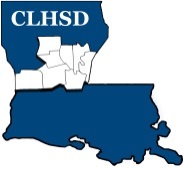 Central Louisiana Human Services DistrictBoard Meeting Agenda January 5, 2023Call to Order/QuorumPrayer/PledgeRead and Approve January 2023 Meeting Agenda  Solicit Public Comment RequestsApproval of Minutes December 2022 Board Meeting Minutes District ReportsFinancial Report-    H1ED Monthly Report  H2Policy Reviews Executive Limits:        II. D. Financial Planning/Budgeting w/corresponding procedure – Non Appropriated Funds - H3Board Business  Comments Collected on ED Performance  Board Development/Training Topic –Mental Health Court  By-Law Committee named – Laura Jolly - Committee Chair, Desirae Bruce- Ex Officio and Michelle Breland Questions/Comments as SolicitedNext Month – February Executive Limits – ED II.E. Financial Condition and Activities w/procedure Non Appropriated Funds Board Business Members Term Wishes send to Parishes/ Governor’s Office Annual Bylaws Review Training Topic – Residential Treatment / Substance Use Disorder AnnouncementsNext meeting – February 2, 2023Adjourn (Vote)